EAGLE ACADEMY FOR YOUNG MEN OF NEWARK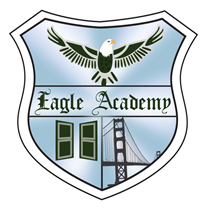 279 Chancellor AvenueNewark, New Jersey 07112S. Morant, PrincipalS. Johnson-Rodriguez, Vice PrincipalNaira, Business Teacher  Entrepreneurial Studies III SyllabiCourse & Grade LevelEntrepreneurial Studies III - High School 11-12th GradeRoom #428Course DescriptionEntrepreneurial Studies III utilizes the Virtual Enterprises International web-based learning management system.  The program is based on the European apprenticeship concept of “practice firms,” in which students run business ventures in their classrooms and engage in trading with other student- run businesses both nationally and internationally. With the guidance of a teacher-facilitator and a business partner, VE students establish and manage a company that replicates all the functions and demands of a real business. In each firm (class), students apply to work in different areas of the company overseen by department managers and a CEO. A typical firm is staffed in Operations, Management, Accounting, Finance, Sales, Marketing, Legal, Risk, Human Resources, and IT. Students take VE as a year-long, credit-bearing course, which is enhanced by regional, national, and international business plan competitions and trade shows.Guided by a task-based curriculum rather than a textbook, VE students produce the key deliverables that are required in a real business. Students conduct market research, work cooperatively to develop and write a business plan, design and implement an e-commerce website, recruit and market to clients/customers, and pay wages and taxes. Firms engage in international trade with other VE firms on a continuous basis, participating in a global economy of over 7,500 firms across 42 countries. The transfer of funds is made electronically through a web-based banking system that links firms worldwide. The simulation environment encourages risk-taking and continuous cycles of improvement and innovation.This simulation enables students to understand how employees, workgroup teams, and departments interact with each other and work together to meet the goals of the company while at the same time conveying the expectations of the workplace and developing an entrepreneurial mindset.Required MaterialsPencil,  Pen, Notebook,  bookbag School will provide: Microsoft office suite, laptop (to be used in class only)Policies & Procedures1.	Arrive to class on-time2.         Meet deadlines: submit classwork, homework and projects on time3.	Avoid using profanity4.	Keep classroom clean at all times:  no eating (including seeds /candy) or             Drinking in the classroom
5.	Obey school policies regarding lockers, dress code, and hall passes
6.	Participate in class everyday
7.	Listen and ask questions
8.	Take notes
9.	Keep your hands to yourself and respect private property
10.	Always show respect to the teacher, classmates, and yourself
11.	Sit in assigned seats12.       Help you peers when you see that they are struggling or need                Encouragement (this applies to the teacher as well)Grading Policy Category                                                                                    Percent of GradeFormative Assessments					     	   70%      Midterm, Final, Projects, Unit Tests, Research and PresentationsSummative Assessments                                                                   30%     Classwork, Homework, Notebook, Class Discussions, Short QuizzesAttendance & Tardiness PolicyAttendance:Attendance and punctuality are necessary for successful completion of this course.  You are expected to attend class daily.In the event that you have an excused absence (doctor’s note or a hand-written note from your guardian with a current phone number) it is your responsibility to obtain make-up work and/or reschedule any missed tests or quizzes.  (see late work policy for additional detail).  If you do not have an excused absence and you missed an assessment , your grade is an automatic F (52%).   A phone call home will be made and I must be able to speak to a guardian before you can retake the assessment.  (Please see retake policy for additional detail). Tardiness Policy: When late to class you must have a pass from a school staff member. You must sign the tardy log in order to be marked present to class.   If you do not have a pass a phone call home will  be made after the 3rd offense.  If you do not sign the tardy log you will be marked absent and the work for the day will NOT be accepted nor will you be able to complete at a later date, the grade is an automatic F, 52%.Electronic Device PolicyKeep ALL electronic devices concealed in your bookbag or in your pocket (out of sight).  Phone MUST be OFF  or set to SILENT.  Phones (or any electronic device) should not ring or vibrate in class.  Ear pieces of any kind are also NOT ALLOWED.  If you do not have a bookbag Mrs. Naira can store it for the duration of class (will return at end of class).We will participate in classroom activities that may require the use of personal devices. It is the expectation that devices will only be used for academic purposes during class ONLY IF the teacher has made the request. Any inappropriate use (social media, cheating, FaceTime, phone calls, etc.) is strictly prohibited.  Classwork & Homework PoliciesAll assignments must be turned in by the due date. All assignments are posted on Google Classroom.Late homework assignments CANNOT be accepted since it is required for class activities/class discussion; therefore, it is imperative that ALL homework is submitted by the due dates. Otherwise, there will be a permanent F, 52% .  If there is an excused absence, the student will be excused for the particular homework assignment. (see attendance  policy)Revision PolicyClasswork:As long as students attempted the assignment the first time, they have up to 1 week from the time the student received their grade to revise the assignment.  It can be revised up to 80%.  System: Classwork must be submitted in google classroom on time and revisions may be resubmitted in Google Classroom on time.  If you are absent you are expected to check Google Classroom for work from that day and complete it within 1 week of the deadline for full credit unless otherwise approved by the instructor. Formative Assessments:Students have the opportunity to revise any formative assessment that they did not receive full credit for as long as it is within 10 days of when the student received their grade. The student MUST first correctly complete 2 reinforcement activities (in order to relearn the topic) and submit for grading BEFORE attempting a makeup.  Reinforcement activities MUST be submitted within 1 week from when it was given to the student.  An average of the grades will be used to calculate the new grade.  For example: if the first score is 60% and the second score is 80%, the new grade is now 70%.Summative Assessments:These scores cannot be revised.  Rather, they will be graded using either a curve or conversion chart.  Students may be offered the opportunity to complete a revision to the content of the summative assessment, which would be graded as a classwork assignment.Academic HonestyCheating will absolutely not be tolerated.  Cheating includes copying someone else’s work, having someone else complete an assignment, copying the answers from an answer key, going against the directions in seeking outside assistance, etc.  Plagiarism includes copying an idea or the actual text from another source and claiming that it is one’s own.  Students will automatically earn a zero for the assignment, paper project and/or exam they plagiarized or attempted to plagiarize depending on the severity of the incident, students caught cheating/plagiarizing may receive detention, and/or earn automatic F for the summative/formative assessment.Course Overview- Learning SequenceCourse Overview- Learning SequenceUnit 1-  OrientationUnit 2- Design ThinkingUnit 3- Career DevelopmentUnit 4- Business RegistrationUnit 5- Accounting/FinanceUnit 6- Operations/ITUnit 7- ManagementUnit 8- Human ResourcesUnit 9- Marketing/SalesAcknowledgementI, _____________________________, pledge to uphold the expectations of this syllabus.___________________________     _____________________________     _______________Student Signature                            Parent Signature                                    DateEmail Address: _____________________________Emergency Telephone Number: _______________________________________IncentiveReturn this last page with signatures  by 9/15/23 and receive a HOMEWORK PASS.  